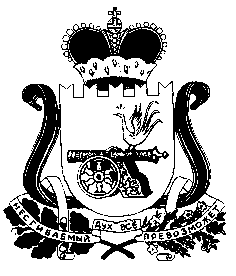 АДМИНИСТРАЦИЯ НОВОСЕЛЬСКОГО СЕЛЬСКОГО ПОСЕЛЕНИЯ СМОЛЕНСКОГО РАЙОНА СМОЛЕНСКОЙ ОБЛАСТИП О С Т А Н О В Л Е Н И Еот   09 сентября 2016                                                                                                    №  102О снятии с  учета граждан, имеющих трех и более детей, обладающих правом на получение земельного участка в собственность бесплатно для индивидуального жилищного строительства на территории Новосельского сельского поселения Смоленского района Смоленской области	Руководствуясь пунктом 6 статьи 39.5 Земельного кодекса Российской Федерации, статьей 3.3 Федерального закона от 25.10.2001 № 137-ФЗ «О введении в действие Земельного кодекса Российской Федерации», законом Смоленской области от 28 сентября 2012 года № 67-з «О предоставлении земельных участков  гражданам, имеющих трех и более детей, в собственность бесплатно для индивидуального жилищного строительства  на территории Смоленской области», Решением Совета депутатов Талашкинского сельского поселения Смоленского района Смоленской области от 24.06.2015 г. № 33 «Об утверждении Положения о предоставлении земельных участков гражданам, имеющих трех и более детей, в собственность бесплатно для индивидуального строительства на территории Новосельского сельского поселения Смоленского района Смоленской области», АДМИНИСТРАЦИЯ НОВОСЕЛЬСКОГО СЕЛЬСКОГО ПОСЕЛЕНИЯ СМОЛЕНСКОГО РАЙОНА СМОЛЕНСКОЙ ОБЛАСТИ ПОСТАНОВЛЯЕТ:1. Снять с  учета  граждан, имеющих трех и более детей, обладающих правом на получение земельного участка в собственность бесплатно для индивидуального жилищного строительства на территории Новосельского сельского поселения Смоленского района Смоленской области согласно списку (приложение №1).2. Контроль за исполнением настоящего постановления оставляю за собой. Глава муниципального образованияНовосельского сельского поселения  Смоленского района Смоленской области                                        И.П.АндреюшкинСписок граждан, имеющих трех и более детей, обладающих правом на получение земельного участка в собственность бесплатно для индивидуального жилищного строительства, подлежащих снятию с учетаПриложение № 1Утверждено постановлением Администрации Новосельского сельского поселения Смоленского района Смоленской области от 09.09.2016 г. №  102№очередиДата и время подачи заявленияФИО заявителяАдрес места жительства217.06.2015 г.16 час. 20 мин.Аветисян Анаит Геворговнад.  Верховье, ул. Лесная, д. 6322.06.2015 г. 15 час. 05 мин.Бирюлина Оксана Сергеевнаг. Смоленск, ул. Попова, д. 4, кв. 58